        SINAVLAR DAVUTPAŞA KAMPÜSÜNDE YAPILACAKTIR.NOT: “FZ” ile başlayan derslikler; İnşaat Fakültesi, F Blok Zemin katta. “B” ile başlayan derslikler Fen Edebiyat Fakültesi B Blok, Zemin, 1., 2. Katta bulunmaktadır.; Revizyon Tarihi:01.11.2013; Revizyon No:01)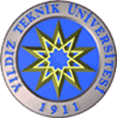 ATATÜRK İLKELERİ VE İNKILAP TARİHİ BÖLÜMÜ2014-2015 EĞİTİM-ÖĞRETİM YILI, BAHAR YARIYILI “ATATÜRK İLKELERİ VE İNKILAP TARİHİ 2” DERSİ FİNAL PROGRAMI   (USİS)  ÖRGÜN GRUPLARKoduDersin AdıGrup NoÖğretim Üyesi Adı ve SoyadıSınavSınavSınavDerslik*KoduDersin AdıGrup NoÖğretim Üyesi Adı ve SoyadıTarihGünBaşla-bitiş saatleriDerslik*ATA1032Ata.İlk.veİnk.Tar.21Öğr.Gör.Eray YILMAZ05.06.2015Cuma15.00-16.00FZ-089“     ““            “2Öğr.Gör.Eray YILMAZ05.06.2015Cuma15.00-16.00FZ-090“     ““            “3Ok.Dr.Zafer DOĞAN05.06.2015Cuma15.00-16.00B-ZD01“     ““            “4Ok.Dr.Zafer DOĞAN05.06.2015Cuma15.00-16.00B-ZA02“     ““            “5Ok.Dr.Zafer DOĞAN05.06.2015Cuma15.00-16.00B-ZD03“     ““            “6Öğr.Gör.Eray YILMAZ05.06.2015Cuma15.00-16.00FZ-082“     ““            “8Öğr.Gör.Eray YILMAZ05.06.2015Cuma15.00-16.00FZ-082“     ““            “9Öğr.Gör.Eray YILMAZ05.06.2015Cuma15.00-16.00FZ-083“     ““            “10Öğr.Gör.Eray YILMAZ05.06.2015Cuma15.00-16.00FZ-084“     ““            “12Öğr.Gör.Eray YILMAZ05.06.2015Cuma15.00-16.00FZ-085“     ““            “14Ok.Dr.Mehmet BEŞİKÇİ05.06.2015Cuma15.00-16.00B-2D01“     ““            “17Ok.Dr.Mehmet BEŞİKÇİ05.06.2015Cuma15.00-16.00B-2D02“     ““            “18Ok.Dr.Mehmet BEŞİKÇİ05.06.2015Cuma15.00-16.00B-2D03“     ““            “20Y.Doç.Dr.Turhan ADA05.06.2015Cuma15.00-16.00B-2D09“     ““            “22Ok.Dr.Mehmet BEŞİKÇİ05.06.2015Cuma15.00-16.00B-2D04“     ““            “23Ok.Gülsema LÜYER05.06.2015Cuma15.00-16.00B-1D01“     ““            “25Ok.Dr.Zafer DOĞAN05.06.2015Cuma15.00-16.00B-ZA04“     ““            “26Ok.Neslihan ERKAN05.06.2015Cuma15.00-16.00B-1D07“     ““            “27Ok.Dr.Mehmet BEŞİKÇİ05.06.2015Cuma15.00-16.00B-2D07“     ““            “28Ok.Dr.Zafer DOĞAN05.06.2015Cuma15.00-16.00B-ZD05“     ““            “30Ok.Dr.Zafer DOĞAN05.06.2015Cuma15.00-16.00B-ZA06“     ““            “32Ok.Dr.Mehmet BEŞİKÇİ05.06.2015Cuma15.00-16.00B-2D02“     ““            “33Ok.Neslihan ERKAN05.06.2015Cuma15.00-16.00B-1A08“     ““            “34Ok.Dr.Mehmet BEŞİKÇİ05.06.2015Cuma15.00-16.00B-2A08“     ““            “35Y.Doç.Dr.Turhan  ADA05.06.2015Cuma15.00-16.00B-2D10“     ““            “36Y.Doç.Dr.Turhan ADA05.06.2015Cuma15.00-16.00B-2D10“     ““            “38Ok.Neslihan ERKAN05.06.2015Cuma15.00-16.00B-1D09“     ““            “39Ok.Gülsema LÜYER05.06.2015Cuma15.00-16.00B-1D02“     ““            “40Ok.Neslihan ERKAN05.06.2015Cuma15.00-16.00B-1D11“     ““            “41Ok.Gülsema LÜYER05.06.2015Cuma15.00-16.00B-1D03“     ““            “42Ok.Gülsema LÜYER05.06.2015Cuma15.00-16.00B-1D04“     ““            “43Y.Doç.Dr.Turhan  ADA05.06.2015Cuma15.00-16.00B-2D11“     ““            “44Ok.Gülsema LÜYER05.06.2015Cuma15.00-16.00B-1D05“     ““            “45Ok.Neslihan ERKAN05.06.2015Cuma15.00-16.00B-1D12“     ““            “46Ok.Gülsema LÜYER05.06.2015Cuma15.00-16.00B-1A06“     ““            “47Ok.Dr.Zafer DOĞAN05.06.2015Cuma15.00-16.00B-ZD07“     ““            “48Y.Doç.Dr.Turhan  ADA05.06.2015Cuma15.00-16.00B-2D12“     ““            “49Ok.Dr.Zafer DOĞAN05.06.2015Cuma15.00-16.00B-ZD09“     ““            “50Ok.Neslihan ERKAN05.06.2015Cuma15.00-16.00B-1A10“     ““            “51Öğr.Gör.Eray YILMAZ05.06.2015Cuma15.00-16.00FZ-086